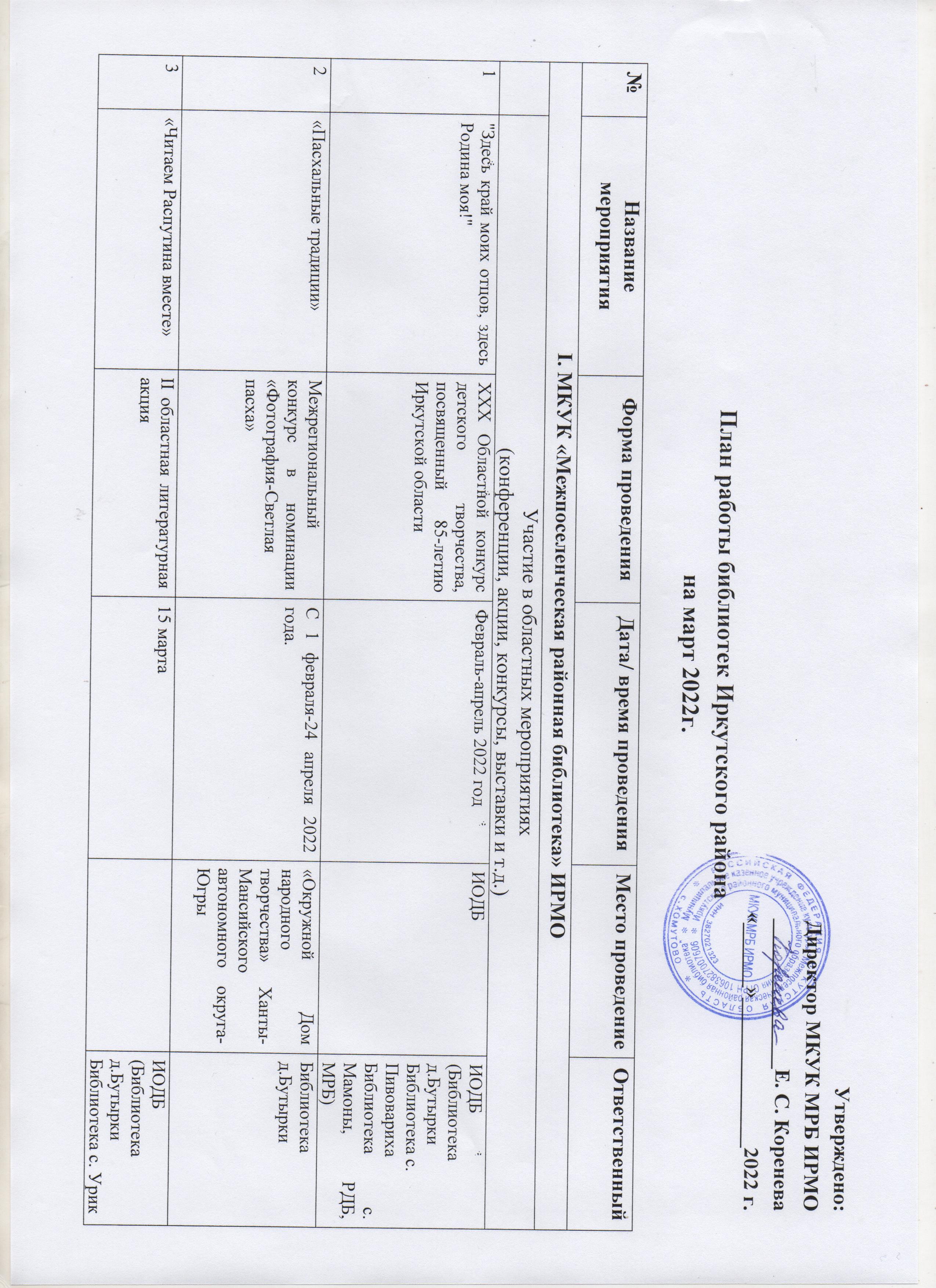 	4«КнигаМарт» Международный книжный фестиваль Международный книжный фестивальмартмартмартГ. ИркутскИОГУНБУчастие в районных мероприятиях (конкурсы, акции и др.)Участие в районных мероприятиях (конкурсы, акции и др.)Участие в районных мероприятиях (конкурсы, акции и др.)Участие в районных мероприятиях (конкурсы, акции и др.)Участие в районных мероприятиях (конкурсы, акции и др.)Участие в районных мероприятиях (конкурсы, акции и др.)Участие в районных мероприятиях (конкурсы, акции и др.)Участие в районных мероприятиях (конкурсы, акции и др.)1День единого чтения. Акция на Неделе детской и юношеской книгимартмартмартИркутский районМКУК МРБ ИРМО2"Пойман за чтением"Районный ежегодный фотоконкурс, посвященный 85-летию Иркутского районаФевраль-май 2022 годФевраль-май 2022 годФевраль-май 2022 годРайонная библиотекаБиблиотека д.Бутырки3«Всероссийская Неделя детской книги»,«Добрый сказочник Чуковский» 	Акция22– 3022– 3022– 30МРБМаксименко Н.ГМероприятияМероприятияМероприятияМероприятияМероприятияМероприятияМероприятия1«Читаем вместе, читаем вслух!»Акция к Всемирному дню чтения вслух2, в течении дня2, в течении дня2, в течении дняБиблиотекаРайонная детская библиотека МКУК МРБ ИРМО2«Иркутские страницы»Краеведческий час3 марта                                         14.003 марта                                         14.003 марта                                         14.00школаРайонная библиотека МКУК МРБ ИРМО3«Как сердцу высказать себя, Другому как понять тебя»Литературная игра3   марта                                          11.003   марта                                          11.003   марта                                          11.00БиблиотекаРайонная детская библиотека МКУК МРБ ИРМО4 «Для любимой мамочки, мастерим подарочки»Мастер-класс к Международному женскому дню4 марта                                           11.004 марта                                           11.004 марта                                           11.00школаРайонная библиотека МКУК МРБ ИРМО5«Через книгу к мультфильму»День мультика к Международному дню детского телевидения7 марта                                       13.00                                          15.007 марта                                       13.00                                          15.007 марта                                       13.00                                          15.00БиблиотекаРайонная детская библиотека МКУК МРБ ИРМО6«Дом, где живут книги»День открытых дверей10 марта                 в течении дня10 марта                 в течении дня10 марта                 в течении дняБиблиотекаРайонная детская библиотека МКУК МРБ ИРМО7«Душа начинается с книги»Выставка-обзор к Дню православной книги14 марта                                         9.0014 марта                                         9.0014 марта                                         9.00БиблиотекаРайонная детская библиотека МКУК МРБ ИРМО8 «Мама – первое слово в каждой судьбе» по рассказу В.Г. Распутина«Мама куда-то ушла»Диалог-беседа с читателями15 марта                                       11.0015 марта                                       11.0015 марта                                       11.00школаРайонная библиотека МКУК МРБ ИРМО9«Свет распутинской прозы»Книжно -иллюстративная выставка15 марта                                         10.0015 марта                                         10.0015 марта                                         10.00Районная библиотекаРайонная библиотека МКУК МРБ ИРМО10 «Читаем Валентина Распутина»Литературный вечер15 марта                                        14.0015 марта                                        14.0015 марта                                        14.00школаРайонная библиотека МКУК МРБ ИРМО11«Век живи – век люби»Поэтический квиз15 марта                                       15.0015 марта                                       15.0015 марта                                       15.00школаРайонная библиотека МКУК МРБ ИРМО12"Из глубин в глубины"Виртуальная экскурсия по библиотеке им В. Распутина15 марта                                           11.0015 марта                                           11.0015 марта                                           11.00Районная библиотекаРайонная библиотека МКУК МРБ ИРМО13«Жизнь, как открытая книга»Вечер-портрет к 85- летию В. Г. Распутина17 марта                                        11.0017 марта                                        11.0017 марта                                        11.00БиблиотекаРайонная детская библиотека МКУК МРБ ИРМО14«Мы рождены для вдохновения» к дню поэзииПоэтический марафон21 марта                                         11.0021 марта                                         11.0021 марта                                         11.00школаРайонная библиотека МКУК МРБ ИРМО15«Поэзия – великая страна»Час поэзии к Всемирному дню поэзии21марта     11.0021марта     11.0021марта     11.00БиблиотекаРайонная детская библиотека МКУК МРБ ИРМО16«Тайны дикой природы»Экологический час24 марта                                         11.0024 марта                                         11.0024 марта                                         11.00БиблиотекаРайонная детская библиотека МКУК МРБ ИРМО17«Родством крепка славянская душа» Информина29 марта                                      14.0029 марта                                      14.0029 марта                                      14.00Районная библиотекаРайонная библиотека МКУК МРБ ИРМО18«Дорогами сказок…»День путешествий по сказкам К.Чуковского31 марта                                       11.0031 марта                                       11.0031 марта                                       11.00БиблиотекаРайонная детская библиотека МКУК МРБ ИРМОМетодическая работаМетодическая работаМетодическая работаМетодическая работаМетодическая работаМетодическая работаМетодическая работа1Ежегодное совещание директоров государственных и муниципальных библиотек Иркутской областимартмартмартКоренева Е. С.2«Методическое обеспечение библиотек области по проблемам библиотечного обслуживания молодежи»Онлайн-мероприятиемартмартмартОЮБ3«Формы продвижения книги и чтения посредством медийной среды»ВебинармартмартмартИОДБ4«Проведение мероприятий в библиотеке. Работа со слабовидящими»СеминармартмартмартуточняетсяМКУК МРБ ИРМО5Библиотечное краеведениеКонсультациямартмартмартуточняетсяМКУК МРБ ИРМО6Каникулы с библиотекой.Госуслуги это простоМаксименко Н.Г.7Ведение сайта МКУК МКУК МРБ ИРМО ИРМО, социальных сетей.В течение месяцаВ течение месяцаВ течение месяцаМаксименко Н. Г.8Работа в ИРБИС: ретрокаталог. Обработка литературы. В течение месяцаВ течение месяцаВ течение месяцаБиблиотекарь Яковчук О. Л.9Обработка литературы, работа с КСУБФ, инвентарными книгами, каталогами. Составление отчета по библиотечным фондам.В течение месяцаВ течение месяцаВ течение месяцаОКиО. Вед. библиотекарь Баянова С. Ф.10Подготовка к семинару. Консультации библиотекарям. Работа с порталом «Библиотеки России – детям».Заполнение АИС за месяц. Сбор и обработка статистики. Сбор и обработка планов. Составление сводного плана. Подготовка информации о запросах. Разработка Дня единого чтения. Ивайловская Т. Н.11Работа над сборниками туристических маршрутов «В 30 км от Иркутска» (р.п. Маркова, р.п. Большая Речка, д. Карлук). Редактирование сборника «Память, одетая в камень».Роспись газеты «Ангарские огни» в ИРБИС -  база «Краеведение». Информация для пресс-службы.Фарафонова Н. И.Взаимодействие с областными учреждениями культуры и искусства (реализация программ, участие в конкурсах, проектах)Взаимодействие с областными учреждениями культуры и искусства (реализация программ, участие в конкурсах, проектах)Взаимодействие с областными учреждениями культуры и искусства (реализация программ, участие в конкурсах, проектах)Взаимодействие с областными учреждениями культуры и искусства (реализация программ, участие в конкурсах, проектах)Взаимодействие с областными учреждениями культуры и искусства (реализация программ, участие в конкурсах, проектах)Взаимодействие с областными учреждениями культуры и искусства (реализация программ, участие в конкурсах, проектах)Взаимодействие с областными учреждениями культуры и искусства (реализация программ, участие в конкурсах, проектах)1«Библиотека для власти, общества, личности»Областной сетевой социально-ориентированный проект на 2019-2024 гг. Иркутский районБиблиотеки Иркутского района2«Вместе с книгой мы растем!». Программа.Областной сетевой социально-ориентированный проект «Библиотека для власти, общества, личности». Подпроект «Каникулы с библиотекой»С 2019-2024 г.г.С 2019-2024 г.г.С 2019-2024 г.г.Библиотека д.Бутырки, Средняя общеобразовательная школа.Библиотека д.БутыркиРабота с кадрами(областные курсы повышения квалификации, районные курсы повышения квалификации, совещания, конференции, творческие лаборатории и др.)Работа с кадрами(областные курсы повышения квалификации, районные курсы повышения квалификации, совещания, конференции, творческие лаборатории и др.)Работа с кадрами(областные курсы повышения квалификации, районные курсы повышения квалификации, совещания, конференции, творческие лаборатории и др.)Работа с кадрами(областные курсы повышения квалификации, районные курсы повышения квалификации, совещания, конференции, творческие лаборатории и др.)Работа с кадрами(областные курсы повышения квалификации, районные курсы повышения квалификации, совещания, конференции, творческие лаборатории и др.)Работа с кадрами(областные курсы повышения квалификации, районные курсы повышения квалификации, совещания, конференции, творческие лаборатории и др.)Работа с кадрами(областные курсы повышения квалификации, районные курсы повышения квалификации, совещания, конференции, творческие лаборатории и др.)II. Библиотеки МО Иркутского районаII. Библиотеки МО Иркутского районаII. Библиотеки МО Иркутского районаII. Библиотеки МО Иркутского районаII. Библиотеки МО Иркутского районаII. Библиотеки МО Иркутского районаII. Библиотеки МО Иркутского районаII. Библиотеки МО Иркутского района№НазваниемероприятияФорма проведенияДатаВремяВозрастМесто проведенияОтветственный(наименование библиотеки)1«Мир информации. От«шишки» к книжке. Из историивозникновения книги»Библиотечные урок112.008 - 12 Библиотека Библиотека д. Лыловщина2«Эти заМУРчательные кошки» Фотоэкспозиция115.008 - 10 Лыловская НШДСБиблиотека д. Лыловщина3«Что вы знаете про кошку?»Литературная игра113.008+БиблиотекаБиблиотека д. Ширяева4«Лакомка- масленица»Ярмарка213.008 - 10 Лыловская НШДСБиблиотека д. Лыловщина5«Родимый край - источник вдохновения!» 	Поэтический марафон		316.0010-14БиблиотекаБиблиотека с. Горохово6«По дорогам сказки»Праздничное мероприятие314.003 - 6БиблиотекаБиблиотека д. Быкова7«Её Величество — Женщина»Книжная выставка315+БиблиотекаБиблиотека р.п. Маркова8«На перекрестках периодики»Информационный час416.0035+БиблиотекаБиблиотека с. Мамоны9«Всемирный день писателя»Литературная игра4 14.0010+БиблиотекаБиблиотека д. Ревякина10«Вокруг права»Выставка-викторина, посвящённая избирательной системе416.0015-24 БиблиотекаБиблиотека с. Пивовариха11«В гостях у мастера народного промысла» (керамика)Тематический час412.0012-16Библиотека Библиотека п. Большое Голоустное12«Завещание каменного века»Видеоролик.Экскурс по произведению Иркутского писателя Сергеева Д.Г. к 100-летию и к 85-летию образования Иркутской области.416.00 Взрослые и юношество Дистанционно, в режиме онлайн.Библиотека д. Бутырки13«Открытка для самых любимых» Мастер-класс415.006+БиблиотекаБиблиотека с.Хомутово 14«Открытка для самых любимых» Мастер-класс415.006+БиблиотекаБиблиотека с.Хомутово 15«Букет для мамы» клуб «Мастерилка»Мастер-класс48+Библиотека Библиотека р.п. Маркова16«Библиотека – дом твоих друзей»Библиотечный урок-экскурсия411.008 летБиблиотекаБиблиотека с. Мамоны17«Все на Земле от материнских рук» 		Тематический вечер518.00Взрослые Лыловская НШДСБиблиотека д. Лыловщина18«Сплотить семью поможет мудрость книг»Час семейного чтения в рамках проведения Всемирного дня чтения512.00Дети Родители Библиотека Библиотека с. Урик19«Масленица – честная, да проказница большая»Посиделки - март615.0012+БиблиотекаБиблиотека д. Ширяева20«Весь наш женский мир»Видео поздравления7 В течении недели10+БиблиотекаБиблиотека д. Ревякина21 «Тёплые слова для прекрасных женщин»Тематический час к 8 марта 8Пожилые людиБиблиотекаБиблиотека п. Большое Голоустное22«Поговори со мною мама»Конкурс стихотворений915.00Все возрастаБиблиотекаБиблиотека д. Быкова23«В гостях у дедушки Корнея! 	Викторина с элементами игры 140 лет со дня рождения русского писателя, критика, литературоведа, переводчика Корнея Ивановича Чуковского (1882–1969) 	1012.007 -10 летБиблиотека Библиотека д. Лыловщина24«Путешествие в зелёную страну»Виртуальная экскурсия в природу1011.000-7 ДетсадБиблиотека с. Мамоны25«Если будет Россия, значит, буду и я…»Вечер-портрет, посвящённый 90-летию русского поэта Е. Евтушенко1116.0035 +БиблиотекаБиблиотека с. Пивовариха26«Иркутская земля –родник святой земли»Музыкальная программа1111.0011 летБиблиотека Библиотека п. Горячий Ключ27«Выборы: общество и власть»Вечер молодого избирателя1118.00ЮношествоДом культурыБиблиотека д. Карлук28"Восславим Женщину - Мать"Вечер поэзии1116.0030+БиблиотекаБиблиотека с. Горохово29«Улицы моей деревни. История создания улицы «Школьной»».  Клуб по интересам «ПоискКраеведческий час + презентация11, 2514.0012 -13БиблиотекаБиблиотека д. Бутырки30«Иркутский район»Информационный час1214.3010 - 15БиблиотекаБиблиотека д. БыковаМероприятия, посвященные 85-летию со дня рождения Валентина РаспутинаМероприятия, посвященные 85-летию со дня рождения Валентина РаспутинаМероприятия, посвященные 85-летию со дня рождения Валентина РаспутинаМероприятия, посвященные 85-летию со дня рождения Валентина РаспутинаМероприятия, посвященные 85-летию со дня рождения Валентина РаспутинаМероприятия, посвященные 85-летию со дня рождения Валентина РаспутинаМероприятия, посвященные 85-летию со дня рождения Валентина РаспутинаМероприятия, посвященные 85-летию со дня рождения Валентина Распутина31«Читаем Валентина Распутина»Громкие чтения412.0012+БиблиотекаБиблиотека д. Ширяева32«Богатырь народного духа»Вечер-встреча к 85-летию Валентина Распутина414.00Взрослое население, пенсионерыБиблиотекаБиблиотека д. Карлук33«Чистой души человек»Книжная выставка к 85-летию со дня рождения В. Распутина1015+БиблиотекаБиблиотека р.п. Маркова34«Читать Распутина – постигать Россию» Литературный марафон1114.0030+БиблиотекаБиблиотека д. Сайгуты35«Талант из глубины Сибири»Видеоролик о творчестве Иркутского писателя Распутина В. Г. к 85-летию со дня рождения и к 85-летию образования Иркутской области1116.00 Взрослые и юношество 16-18 летДистанционно, в режиме онлайнБиблиотека д. Бутырки36«Мастерство Валентина Распутина»Выставка-портрет к 85- летию со дня рождения В. Распутина1224+БиблиотекаБиблиотека с. Мамоны37«Мама куда-то ушла»Библиотечный час к 85- летию со дня рождения В. Распутина14 14.00СОШБиблиотека с. Малое Голоустное38«Мир Валентина Распутина» Видеоролик к 85- летию со дня рождения русского писателя Валентина Григорьевича Распутина1512.0012+Instagram, «Одноклассники»Библиотека с.Хомутово39«Уроки добра В. Г. Распутина»Библиотечный час15 15.00СОШБиблиотека с. Малое Голоустное40«Красота Прибайкальского говора»Библиотечный час15 11.00СОШБиблиотека с. Малое Голоустное41 «Талант из глубины Сибири»Литературная гостиная к 85- летию со дня рождения Валентина Григорьевича Распутина (1937-2015)1514.0010-12БиблиотекаБиблиотека п. Большое Голоустное42«Мама – первое слово в каждой судьбе»Диалог - беседа по рассказу В.Г. Распутина «Мама куда-то ушла»1511 - 10  10 – 12  летБиблиотекаБиблиотека д. Коты43«Читаем Распутина вместе!»Областная литературная акция в день рождения писателя1512.00Юношество Средняя школаБиблиотека д.Бутырки44«Посвящаем В.Г Распутину»Бенефис15 14.0010+БиблиотекаБиблиотека д. Ревякина45«Уроки французского» 		Литературный час по рассказу1517.00Юношество Библиотека Библиотека д. Лыловщина46«Мир и слово Валентина Распутина»Уроки памяти1515.006+БиблиотекаБиблиотека д. Сайгуты47«Духовная память народа»Книжная выставка к 85-летию Валентина Распутина1512-16 летБиблиотекаБиблиотека д. Карлук48«Мир и слово Валентина Распутина» Литературный круиз к 85-летию со дня рождения В.Г.Распутина1515+БиблиотекаБиблиотека р.п. Маркова49«Жизнь, как открытая книга»Выставка – посвящение к 85 – летию со дня рождения В. Г. Распутина 15– 3110.00 – 19.00ЮношествоВзрослые  Библиотека Библиотека с. Урик50«В. Г. Распутин – певец Байкальской природы»Чтение очерков в формате «Страница 22»16 15.00СОШБиблиотека с. Малое Голоустное51«Уроки французского – уроки доброты»Литературный час1717.00 10-14 Зрительный зал ДКБиблиотека с. Никольск52«Читаем Валентина Распутина»Громкое чтение1916.00 15- старшеБиблиотекаБиблиотека д. Быкова53«Русские посиделки»Завалинка19 16.0055+БиблиотекаБиблиотека д. Ревякина54«Правда жизни»Литературная гостиная к 85 – летию со дня рождения В. Г. Распутина1914.00Взрослое населениеБиблиотека Библиотека с. Урик55«Он был верен жизненной правде»Литературный вечер, посвященный            В.Г. Распутину2215.0015 и старшеБиблиотекаБиблиотека д. Быкова56«Добро, возвращенное к людям»Литературное обсуждение «Уроки французского» к 85-летию Иркутского писателя Распутина В.Г. и к 85-летию образования Иркутской области2912.0012-13 БиблиотекаБиблиотека д. Бутырки57«Уроки жизни»Книжная выставка к 85 летнему юбилею В. Распутина1-3114+Библиотека Библиотека д. Грановщина58«Уроки французского или уроки доброты?»Диспут памяти В.Г. Распутинамарт14.0010+ОнлайнБиблиотека с. Смоленщина59«О русской доле не молчал»Буклет к 85-летию В. Распутинамарт14+БуклетБиблиотека с. Смоленщина60«Живи и помни!»Вечер памяти В.Г. Распутинамарт14.0014+ДКБиблиотека с. Смоленщина61«Валентин Распутин – уроки нравственности и доброты»Книжно - иллюстрированная выставкамарт14+Библиотека Библиотека с. Смоленщина62«Природные богатства озера Байкал»Книжная выставка и обзор ко Дню защиты землиС 15.0315.007+БиблиотекаБиблиотека с. Малое Голоустное63«О творчестве сибирского поэта» (16 марта 80 лет со дня рождения иркутского писателя Анатолия Константиновича Горбунова (1942–2016)) Книжная выставка11-2212.0012+БиблиотекаСайт МУК КСКБиблиотека с.Хомутово64«Чудеса у Чудо-дерева»Шоу-именины, посвящённые 140-летию со дня рождения К.И. Чуковского. Областная акция Неделя детской книги16 10.30БиблиотекаБиблиотека с. Пивовариха65«Стихи о прибайкальской природе»Обзор книг к 80 - летию со дня рождения иркутского писателя 16 Анатолия Константиновича Горбунова (1942¬2016)1617.007+ДКБиблиотека с. Малое Голоустное66«Библиотечная деревня»Пункт выдачи книг16, 3010.00Взрослыед.Максимовщина, ул. Веселая 2 «Сельский клуб»Библиотека д. Бутырки67«Вместе читаем, играем, мастерим»Игры18.0311.009 летБиблиотекаБиблиотека п. Горячий Ключ68«Подарок Мухе-Цокотухе»Выставка детских поделок к 140- летию Чуковского1812.009+БиблиотекаБиблиотека д. Ширяева69Бурятские игры в старые добрые времена. «Ботогон буурашалга» (верблюжонка верблюд ловит)Познавательно-игровая программа18Для всехБиблиотекаБиблиотека п. Большое Голоустное70«Мудрый дедушка Корней рад позвать к себе друзей»Состязание эрудитов по творчеству детского писателя Чуковского К.И. к 140-летию и к «Недели детской книги»1812.00 8-9 летБиблиотекаБиблиотека д. Бутырки71«Нужно знать, где, что искать» Библиотечный урок 18 15.006+Библиотека, ХСОШ (по согласованию)Библиотека с.Хомутово72«Давайте не будем курить!» 		Диспут1916.0010-14БиблиотекаБиблиотека с. Горохово73«Глаголам жги сердца людей»Час поэзии (о поэтах и поэзии)1917.30ЮношествоЗрительный зал ДКБиблиотека с. Никольск74«Под шелест любимых страниц»Библиотечная лотерея к Дню поэзии19Целый деньВсе возрастные категорииБиблиотека  Библиотека д. Грановщина75«Читаем стихи любимых поэтов»Книжная выставка и громкие чтения ко Всемирному дню поэзии2115.000-7, 7-14, 18+ДКБиблиотека с. Малое Голоустное76«Ждали в гости мы друзей…»Веселые переменки с библиотекарем к Неделе детской книги (игры, кроссворды, загадки, выставки новинок)22– 306-12Грановская НОШ иБиблиотека д. ГрановщинаБиблиотека д. Грановщина77«Страж закона-прокурор»Профориентационный час22 12.0014+БиблиотекаБиблиотека д. Ревякина78«Школа жизни, добра и понимания»Литературный час2216.0010-15 БиблиотекаБиблиотека с. Мамоны79«90 лет Хомутовской МТС»  Краеведческий буклет2312.0016+БиблиотекаБиблиотека с.Хомутово80«Мамоны: сквозь прошлое к настоящему»Краеведческий час2312.3015-17 БиблиотекаБиблиотека с. Мамоны81«Старинный шелк былин и россыпь поговорок»Фольклорная поляна2311 - 1010 – 12  БиблиотекаБиблиотека д. Коты82«Удивительное путешествие Байкальского белька»Библиотечный час к Международному дню защиты животных2416.005+ДОУБиблиотека с. Малое Голоустное83«Пётр I – Отечества отец» 		Видеопросмотр 2417.0018-30БиблиотекаБиблиотека с. Горохово84«Зарифмованный лес»Игра-бродилка по стихотворениям к 80-летию Иркутского писателя Горбунова А.К. и к 85-летию образования Иркутской области2412.0010-11 БиблиотекаБиблиотека д.Бутырки.85«Мы за здоровый образ жизни»Познавательная игра 2511.0013 летБиблиотекаБиблиотека п. Горячий Ключ86“Иркутский район - моя земля, мой отчий дом”Презентация2515.0025+БиблиотекаБиблиотека д. Сайгуты87Подготовка теплицы. Дела садовые, дела весенние.Чудо - овощи на грядке. Помидорный вернисаж. Девять советов, которые помогут вырастить небывалый урожай томатов.Перец: Секреты большого урожая.Видео-презентация.Беседа-совет.25 16.0035 +БиблиотекаБиблиотека с. Пивовариха88«Безопасная дорога»Познавательная игра2512.00.8+БиблиотекаБиблиотека д. ШиряеваМероприятия к Неделе детской и юношеской книгиМероприятия к Неделе детской и юношеской книгиМероприятия к Неделе детской и юношеской книгиМероприятия к Неделе детской и юношеской книгиМероприятия к Неделе детской и юношеской книгиМероприятия к Неделе детской и юношеской книгиМероприятия к Неделе детской и юношеской книгиМероприятия к Неделе детской и юношеской книги89«Забытые книги желают  познакомиться»Выставка - презентация2612.0012+БиблиотекаБиблиотека д. Ширяева90«В гостях у дедушки Корнея»Литературный час26 14.005+БиблиотекаБиблиотека д. Ревякина91«В некотором царстве, в некотором государстве»Сказочный марафон2615.007-10 БиблиотекаБиблиотека с. Мамоны92«Позвоните Айболиту»Кукольный мини-спектакль к 140- летию со дня рождения русского писателя, переводчика Корнея Ивановича Чуковского 2611.00 6-12Зрительный зал ДК Овация»Библиотека д. Грановщина93«Что такое выборы?»Беседа -игра2614.307 - 14БиблиотекаБиблиотека д. Быкова94«Мир сказок Чуковского» Книжная выставка к 140-летию со дня рождения К.И.Чуковского285+БиблиотекаБиблиотека р.п. Маркова95«Приглашаем в Переделкино»Неделя детской книги. 140-лет со дня рождения советского детского поэта, писателя, переводчика, критика К.И. Чуковского (1882 – 1969)С 2915.007+БиблиотекаБиблиотека с. Малое Голоустное96«Обман «на доверии» Урок-предупреждение2915.0016+БиблиотекаБиблиотека д. Сайгуты97«По сказкам К.И Чуковского»Онлайн-викторина29 В течении дня6+БиблиотекаБиблиотека д. Ревякина98«Мила мне русская беседа»Литературный калейдоскоп к 140-летию Корнея Чуковского2911.00Дошкольники БиблиотекаБиблиотека д. Карлук99«Мудрый дедушка Корней рад позвать к себе друзей»Литературный праздник к 140-летию Чуковскогомарт14.300+ДКБиблиотека с. Смоленщина100«Я –закладка, нужна вам для порядка»Творческий конкурс закладок в рамках Недели детской книги1- 306-12Библиотека Библиотека д. Грановщина101«Уроки красной шапочки»Тематическая беседа3011 - 1010 – 12  БиблиотекаБиблиотека д. Коты102«В гостях у дедушки Корнея»Литературно-интеллектуальная игра к 140-летию со дня рождения К.И.Чуковского305+Детский садБиблиотека р. п. Маркова103«Сказки дедушки Корнея»День громкого чтения30 16.006+БиблиотекаБиблиотека д. Ревякина104«Тимур и его команда»Литературный квест3015.006+БиблиотекаБиблиотека с.Хомутово105«Смеётся дедушка Корней!»Литературная игра, книжная выставка (31 марта - 135 лет со дня рождения Корнея Ивановича Чуковского) (Открытие Недели детской книги 28 марта - 4 апреля)3111.006+Библиотека, ХСОШ (по согласованию)Библиотека с. Хомутово106«По дороге к доброму здоровью»Информационный калейдоскоп, посвящённый Всемирному Дню здоровья3110.3010-15 БиблиотекаБиблиотека с. Пивовариха107«Азбука права» 	Викторина	3117.006-12БиблиотекаБиблиотека с. Горохово108 «В гостях у дедушки Корнея»Литературная гостиная 140 - лет со дня рождения детского писателя, литературоведа Корнея Ивановича Чуковского.3115.006-10Библиотека Библиотека п. Большое Голоустное109«Рисуем сказки К.И Чуковского»Выставка рисунков31 В течении дня6+БиблиотекаБиблиотека д. Ревякина110«Правовая неотложка»Обзор периодикимарт14+Онлайн Библиотека с. Смоленщина111«По лабиринтам права»Час правовых знаниймарт14+ОнлайнБиблиотека с. Смоленщина112«100 дней Победы»Сетевая акция к Дню победы Март - майВсе возрастные категорииСоцсети библиотеки и уриккультура.рфБиблиотека д.Грановщина 113«Шли мои земляки по дорогам войны»Краеведческая экспедиция для электронного музеяМарт - май14+ и взрослыеСоцсети библиотеки и уриккультура.рф»Библиотека д.Грановщина114Клуб «Хозяюшка»Работа с бумагой разного вида.  Киллинг изготовление весенних открыток15 - 0010 – 12  БиблиотекаБиблиотека д. Коты115«Чтение Библиоши» Проект в социальной сети «Одноклассники»Весь период6+Соцсеть «Одноклассники»Библиотека с.Хомутово